                     THRIFT STORE COMMUNITY SERVICE VOLUNTEER APPLICATIONNAME: _______________________________________ DATE: _______________________________PERSONAL INFORMATIONGENDER:			AGE:			DATE OF BIRTH:CONTACT INFORMATIONADDRESS: _________________________________________________________________________CITY: _______________________________STATE:				ZIP:COUNTY: __________________________PRIMARY PHONE NUMBER: _________________________________________________________EMAIL ADDRESS: ___________________________________________________________________COMMUNITY SERVICESIS YOUR COMMUNITY SERVICE REQUIRED?		YES_____           	NO_____IF SO, NUMBER OF HOURS REQUIRED: ____________________SERVICE TO BE COMPLETED BY: _________________________SERVICE COURT ORDERED BY: ___________________________PROBATION OFFICERS NAME: _____________________________PROBATION OFFICERS NUMBER: __________________________                                         CONTRACT FOR THRIFT STORE VOLUNTEERSPEACE PLACE INC. AGREES:To work with volunteers to ensure that the assignment is appropriate and of interest to the volunteer.To provide periodic training to whatever extent is necessary to maintain competence.To discuss any problems with job performance with the volunteer prior to termination of service if reasons for dismissal occur.To treat volunteers and paid staff with dignity and respect regardless of race, culture, ethnicity, religion, sexual orientation, disabling condition, gender, or age.To provide volunteers with job and character references in search of future employment.THE VOLUNTEER AGREES:To become thoroughly familiar with and act according to the policies and procedures set forth by the agency.To attend orientation and training sessions as needed.To be prompt and reliable in reporting to work.To maintain the confidentiality of all resident and non-resident information and all other information deemed confidential by the agency.To treat volunteers and paid staff with dignity and respect regardless of race, culture, ethnicity, religion, sexual orientation, disabling condition, gender, or age.That I will not be a paid employee of Peace Place Inc. and will not receive any financial compensation for volunteering. I also certify that I am at least eighteen (18) years of age.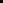 Agreed to this __________ day of ____________________, 20____._________________________________                                 ________________________________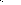       Volunteer Print Name                                                                    Volunteer Signature_______________________________                           ___________________________________                           Thrift Store Manager Name                                                                            Thrift store Manager Signature	  CJCC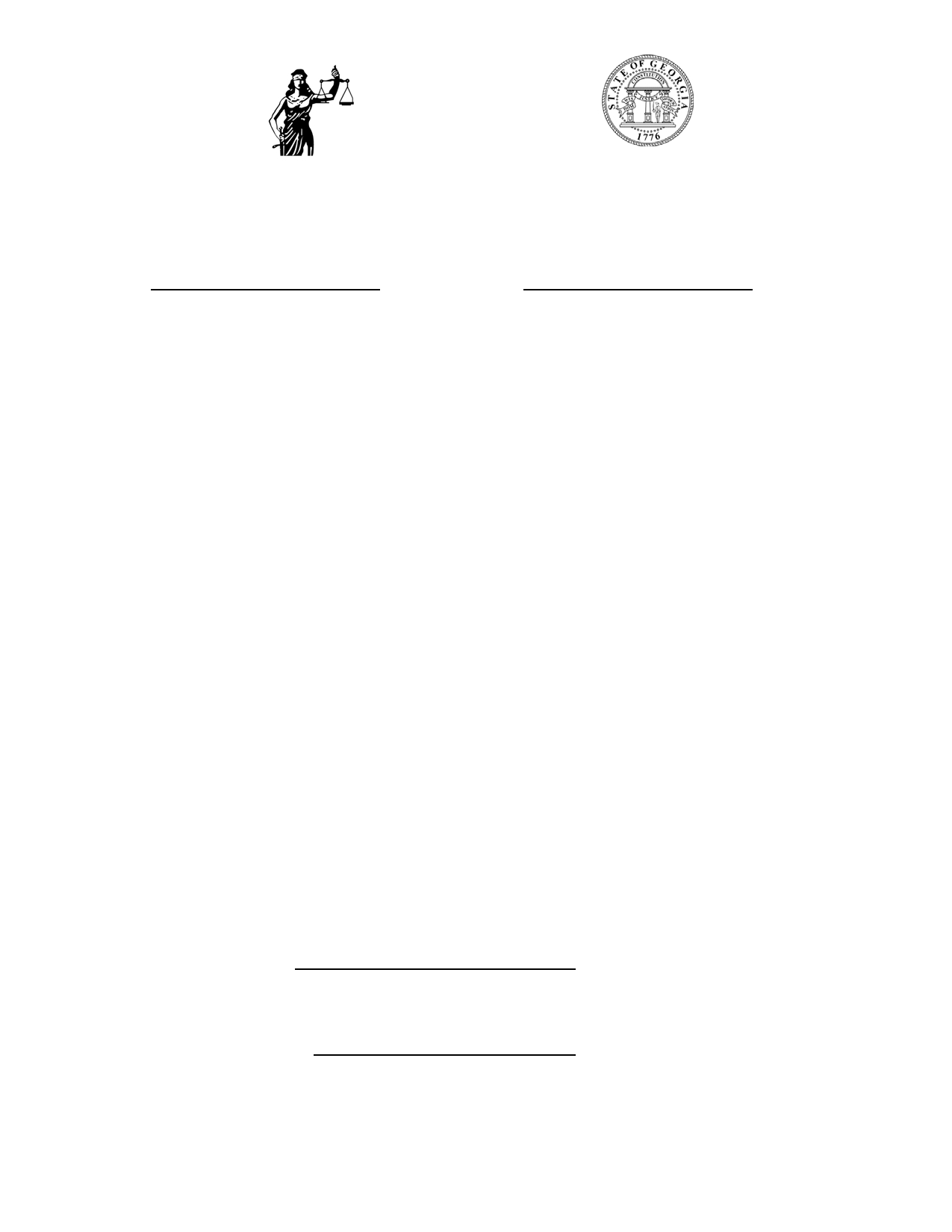 Criminal Justice Coordinating CouncilVolunteer Contract VOCA/VAWA GrantsI, _______________________________	, as a volunteer for ____Peace Place___________	agree Please Print 	Please Print to the following: 1. 2. 3. 4. 5. 6. 7. 8. 9. 10. 11. 12. Work a schedule mutually acceptable to the agency and volunteer; Become thoroughly familiar with the policies and procedures set forth by the agency; Be prompt and reliable in reporting to work and keep an accurate record of hours worked by signing in and out on the appropriate forms; Attend orientation and training sessions, as required, and undertake continuing education provided by the agency as necessary to maintain competence; Provide the Volunteer Coordinator advanced written notice of resignation or requesting leave of absence; Notify the program staff as early as possible if unable to report to work; Perform with dignity and caution when acting as a representative of the agency; Avoid entering into any agreements with third parties or assuming any third party responsibilities on behalf of the agency; Maintain confidentiality of all client information and all other information deemed confidential by the agency; Maintain the security of the agency at all hours and help promote the safety of other volunteers, program staff, and clients; Assist in any temporary job assignments outside those specified in the particular job description should it be beneficial to the agency and within the scope of the volunteer's time or skills; Treat other volunteers, program staff, and clients with dignity and respect without regard for race, culture, ethnicity, religion, sexual orientation, disability, gender, or age. Volunteer Signature: _______________________________ Date: ___________Volunteer Coordinator: _______________________________ Date:_________VOLUNTEER GRIEVANCESIF YOU HAVE A CONFLICTFirst discuss issues with the Thrift Store Manager.If not resolved, discuss with Executive Director.If not resolved, prepare a written summary of your concerns, and request this summary to be reviewed by the Executive Committee of the Peace Place Board.The decision of this group is final.Physical and verbal abuse is prohibited at the Thrift Store Facilities, including the use of physical and verbally abusive discipline of children.